Fire Name:									Date: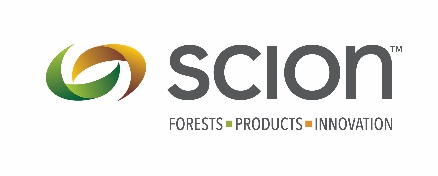 Fireline Weather and Fire Behaviour Observation SheetSector/LocationTime(NZST/ NZDT)Temp.(ºC)RH (%)Average wind speed (km/h)Max.wind speed  (km/h)Wind dirn.(deg)Fire front locationFuel type involvedFlame length (m)Comments/observations, e.g.:Weather – wind changes, clouds, rain, frontal passage, etc.; or Fire behaviour – ROS, torching/crowning, spotting, smouldering, etc.